List of words for option 1 CurePureLure SuremanureWord bank for option 2CurePureLureSureManureSecureTreasureMixture CaptureVulturePicture for the children to use: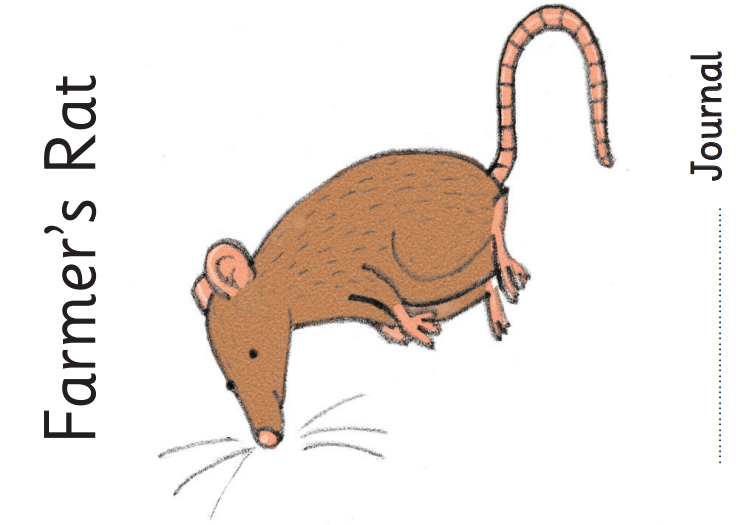 